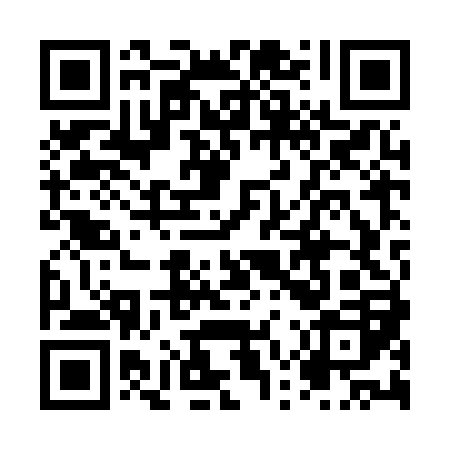 Ramadan times for Beizionys, LithuaniaMon 11 Mar 2024 - Wed 10 Apr 2024High Latitude Method: Angle Based RulePrayer Calculation Method: Muslim World LeagueAsar Calculation Method: HanafiPrayer times provided by https://www.salahtimes.comDateDayFajrSuhurSunriseDhuhrAsrIftarMaghribIsha11Mon4:464:466:4612:324:196:196:198:1212Tue4:434:436:4412:324:216:216:218:1413Wed4:404:406:4112:314:226:236:238:1714Thu4:374:376:3912:314:246:256:258:1915Fri4:354:356:3612:314:266:276:278:2116Sat4:324:326:3412:314:276:296:298:2317Sun4:294:296:3112:304:296:316:318:2518Mon4:264:266:2912:304:306:326:328:2819Tue4:234:236:2612:304:326:346:348:3020Wed4:204:206:2412:294:346:366:368:3221Thu4:174:176:2112:294:356:386:388:3522Fri4:144:146:1912:294:376:406:408:3723Sat4:114:116:1612:294:386:426:428:3924Sun4:084:086:1312:284:406:446:448:4225Mon4:054:056:1112:284:416:466:468:4426Tue4:024:026:0812:284:436:486:488:4727Wed3:593:596:0612:274:446:506:508:4928Thu3:563:566:0312:274:466:526:528:5129Fri3:533:536:0112:274:476:546:548:5430Sat3:493:495:5812:264:486:566:568:5631Sun4:464:466:561:265:507:587:589:591Mon4:434:436:531:265:517:597:5910:022Tue4:404:406:511:265:538:018:0110:043Wed4:364:366:481:255:548:038:0310:074Thu4:334:336:461:255:568:058:0510:105Fri4:304:306:431:255:578:078:0710:126Sat4:264:266:411:245:588:098:0910:157Sun4:234:236:381:246:008:118:1110:188Mon4:194:196:361:246:018:138:1310:219Tue4:164:166:331:246:028:158:1510:2410Wed4:124:126:311:236:048:178:1710:26